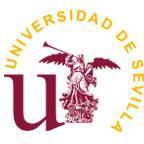 Secretaría General de Investigación e Innovación.Consejería de Universidades, Investigación e Innovación. Junta de AndalucíaD./Dª _________________________________________ investigador/a principal del proyecto con título: “______________________________________________ ". (Referencia ProyExcel_00    ___), solicita prórroga del período de ejecución de dicho proyecto hasta _______________.Justificación de la solicitud de prórroga:Fdo.:	Investigador PrincipalV.º B.º Representante legal de la Universidad de Sevilla